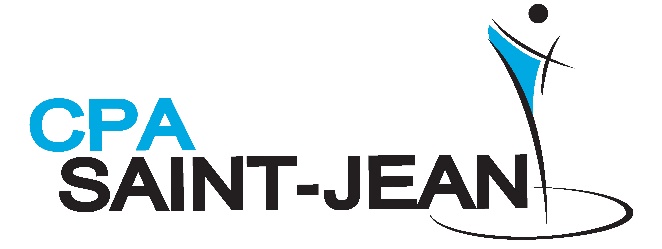 Compétition 	Pré-provinciaux RSClub			Patinage Rive-SudEndroit			Aréna Cynthia-Coull			195, rue Empire		Greenfield Park			J4V 3J6Quand				14 au 16 sept. 2018** IMPORTANT**Inscription en ligne via le site Cogitus : http://www.cogitus.com.Paiement par CHÈQUES libellés à l’ordre de Patinage Rive-SudPoster à l’attention de Sylvie Potvin à :Patinage Rive-Sud413, rue Fernand SéguinSainte-Julie, Qc, J3E 2C8Date limite pour inscription : 4 août 2018La date limite des tests est la même que la date limite d’inscription.Frais d’inscription85 $	par événement CPC en simple 55 $ 	pour le 2e programme en CPC (Prog. Court et Prog. Libre dans la même catégorie seulement) 45 $	par événement CPC en couple/danse, par partenaire30 $ 	par Test 15 $ 	pour Monitoring Pour information, contactezGuy Désormeaux 450-346-2358Cette compétition s’adresseCette compétition s’adresseCette compétition s’adresseCette compétition s’adressePATINEURS EN SIMPLE(dames et messieurs)PATINEURS EN COUPLEPATINEURS EN DANSESeniorSeniorSeniorJuniorJuniorJuniorNoviceNoviceNovicePré-NovicePré-NovicePré-NoviceJuvénile - de 14 ansJuvénileJuvénilePré-Juvénile - de 11 ansPré-juvénilePré-Juvénile "A"Sans-limites - de 10 ansPré-Juvénile "B"Sans-limites - de 9 ansSans limites - de 8 ansSans limites - de 7 ans